UNSER OSTERFERIENPROGRAMM 2019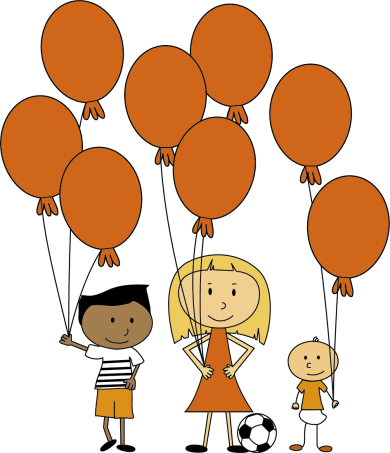 Mo 08.04.	Wir starten mit einem gemeinsamen Frühstück. Brötchen sind da – jeder bringt etwas mit für obendrauf und/oder dazu.Di 09.04.	Wir machen einen Ausflug in den Bürgerbusch und verbringen den Vormittag dort. Mi  10.04.	Heute gehen wir gemeinsam ins Kino. Entweder ins Casablanca oder ins CineK. Der Film steht im Moment leider noch nicht fest. Start: gegen 9.45 Uhr/ Kosten: 4,50 Euro Nachmittags starten wir zu unserer Bissel-Freizeit. Bitte den gesonderten Info-Zettel beachten! Es können 25 maximal Kinder teilnehmen. Zeitraum: Mi – Fr (10. – 12.4.19) Do 11.04. Wir fahren mit dem Zug nach Bremen und besuchen das Überseemuseum. Die genauen Zeiten stehen noch nicht fest.Die Fahrtkosten trägt der KiB e.V./ Eintritt: 3,00 EuroDie Kinder bekommen ein Lunchpaket statt Mittagessen. Es kann während des Ausflugs keine Ferienbetreuung in der Schule angeboten werden.    Fr 12.04.	In der Schule treffen wir Ostervorbereitungen. Wir sähen Kresse und beginnen mit verschiedenen Osterbasteleien. Mo 15.04.  Heute setzen wir unser Osterbasteln fort.Di 16.04.  Nach dem Frühstück fahren wir mit dem Bus zum Schwarzlicht-Minigolf. Die genaue Abfahrtszeit wird noch bekannt gegeben. Fahrtkosten trägt der KiB e.V./ Eintritt: 8,00 EuroMi 17.04.  Heute besuchen wir das Horst-Janssen-Museum und wollen etwas mehr über diesen Künstler erfahren. Der als Kind Schüler an unserer Schule war. Eintritt + Führung: 4,50 EuroDo 18.04.  Der letzte Tag vor den Feiertagen ist unser Backtag! Es sollen österliche Leckereien entstehen.Von Freitag, den 19.04.19. bis Montag, den 22.04.19 findet keine Ferienbetreuung statt. Wir wünschen allen Kindern und Familien frohe Ostertage!Di 23.04.	Zum Abschluss der Osterferien gehen wir mit euch auf den Wochenmarkt, kaufen ein und kochen dann gemeinsam unser Mittagessen. Kinder mit gültiger OL-Card brauchen keine Teilnehmergebühr zu zahlen. Wir rechnen die anfallenden Kosten direkt mit der Stadt Oldenburg ab. Es handelt sich um eine erste Planung – es kann zum jetzigen Zeitpunkt eventuell noch zu Verschiebungen kommen. Wetterbedingt können Programmpunkte kurzfristig ausfallen.Das Team ist in den Ferien unter 0157-56846013 oder unter 0151-23485174 zu erreichen. 